Об определении мест отбывания осужденными наказания в видеобязательных и исправительных работ на 2021 годВ соответствии со статьями 49,50 Уголовного кодекса Российской Федерации, статьей 7 Федерального закона от 06.10.2003 № 131- ФЗ «Об общих принципах организации местного самоуправления в Российской Федерации» и по согласованию с филиалом по Завитинскому району ФКУ УИИ УФСИН России по Амурской области п о с т а н о в л я ю:1. Определить перечень мест для отбывания осужденными наказания в виде обязательных работ на 2021 год, согласно приложению № 1 к настоящему постановлению. 2. Определить перечень мест для отбывания осужденными наказания в виде исправительных работ на 2021 год, согласно приложению № 2 к настоящему постановлению. 3. Рекомендовать начальнику филиала по Завитинскому району  ФКУ УИИ УФСИН России по Амурской области (А.Н. Кузьминой) согласовать с руководителями организаций, указанными в приложении № 2 к настоящему постановлению, направление осужденных для отбывания наказания в виде исправительных работ.4. Ведущему специалисту отдела по труду, социальным и правовым вопросам администрации Завитинского района (Гарист И.О.) довести настоящее постановление до сведения руководителей организаций, учреждений, указанных в приложении № 2 к настоящему постановлению.5. Настоящее постановление подлежит официальному опубликованию.6. Контроль за исполнением настоящего постановления оставляю за собой.Глава Завитинского района                                                               С.С ЛиневичПриложение № 1к постановлению главы Завитинского района от 30.12.2020 № 537                                                                                   ПЕРЕЧЕНЬ МЕСТ ДЛЯ ОТБЫВАНИЯ ОСУЖДЕННЫМИНАКАЗАНИЯ В ВИДЕ ОБЯЗАТЕЛЬНЫХ РАБОТ НА 2021 ГОД                                                                                              Приложение № 2к постановлению главы Завитинского районаот 30.12.2020 № 537     ПЕРЕЧЕНЬ МЕСТ ДЛЯ ОТБЫВАНИЯ ОСУЖДЕННЫМИНАКАЗАНИЯ В ВИДЕ ИСПРАВИТЕЛЬНЫХ РАБОТ НА 2021 ГОД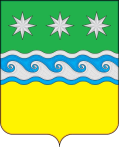 АДМИНИСТРАЦИЯ ЗАВИТИНСКОГО РАЙОНА АМУРСКАЯ ОБЛАСТЬГЛАВА ЗАВИТИНСКОГО РАЙОНАП О С Т А Н О В Л Е Н И Е30.12.2020									                      № 537г. Завитинск№п/пНаименование объектаКол-воместВиды работ1.Православный приход храма в честь Архангела Михаила г.Завитинска3Уборка территории, уборка храма, побелка, покраска, очистка, от снега2.МБУ « Управление ЖКХ и благоустройства» городского поселения «Город Завитинск»5Уборка и благоустройство территории города Завитинска 3.МУП «Рынок» Завитинского района2Уборка территории, погрузка-выгрузка4.Администрация Успеновского сельсовета3По определению главы Успеновского сельсовета5.Администрация Антоновского сельсовета2По определению главы Антоновского сельсовета6.Администрация Албазинского сельсовета3По определению главы Албазинского сельсовета7.Администрация Иннокентьевского сельсовета5По определению главы Иннокентьевского сельсовета8.Администрация Куприяновского сельсовета4По определению главы Куприяновского сельсовета9.Администрация Верхнеильиновского сельсовета1По определению главы Верхнеильиновского сельсовета10.Администрация Белояровского сельсовета2По определению главы Белояровского сельсовета11.Администрация Болдыревского сельсовета3По определению главы Болдыревского сельсовета12.Администрация Преображеновского сельсовета2По определению главы Преображеновского сельсовета№п/пНаименование объектаКол-воместВиды работ1.МБУ « Управление ЖКХ и благоустройства» городского поселения «Город Завитинск»3Рабочий2.ИП Захария К.И.1Рабочий3.ИП Павляк В.С.1Рабочий4.ООО «ТеплоСервис»1Рабочий5.ООО «ИСТОК»2Рабочий6.ООО «Дом-Сервис 1Рабочий7.ООО «Завитинский водоканал»1Рабочий8.ООО «Жилкомсервис»3Дворник 9.ГАУ Амурской области «Завитинский лесхоз»2Рабочий10.Администрация Успеновского сельсовета1Дворник11.Администрация Антоновского сельсовета1Дворник 12.Администрация Албазинского сельсовета2Дворник13.Администрация Иннокентьевского сельсовета2Рабочий  14.Администрация Куприяновского сельсовета1Дворник 15.Администрация Верхнеильиновского сельсовета1Разнорабочий16.Администрация Белояровского сельсовета1Дворник 17.Администрация Болдыревского сельсовета1Дворник18.Администрация Преображеновского сельсовета1Дворник19ИП Прикота Андрей Николаевич1Разнорабочий20СПК «Движение»1Разнорабочий21МУП «Рынок» Завитинского района1Разнорабочий22ООО «Система»1Машинист-котельной23ИП Шальнев А.Н.1 Водитель24ИП Казарян Г.С.1Доярка25ИП Семиусов А.В.1Сторож26СПК (колхоз)  «Русь» Федчук Н.В.1Скотник27Производственная база № 2 ст. Завитая ПМС-46 Забайкальской дирекции по ремонту пути Центральной дирекции по ремонту пути Филиала ОАО «РЖД»1Монтёр пути28ИП  Шальнева Н.В.1Водитель29ИП Семиусова О.В.1Сторож30ИП Захария Р.Г.1Разнорабочий31Свободненская дистанция электроснабжения ОАО «РЖД»1Электромонтер контактных сетей32ИП Давыдова С.Д.1Рабочий33ИП Аборнев К.В.1Уборщик служебных помещений